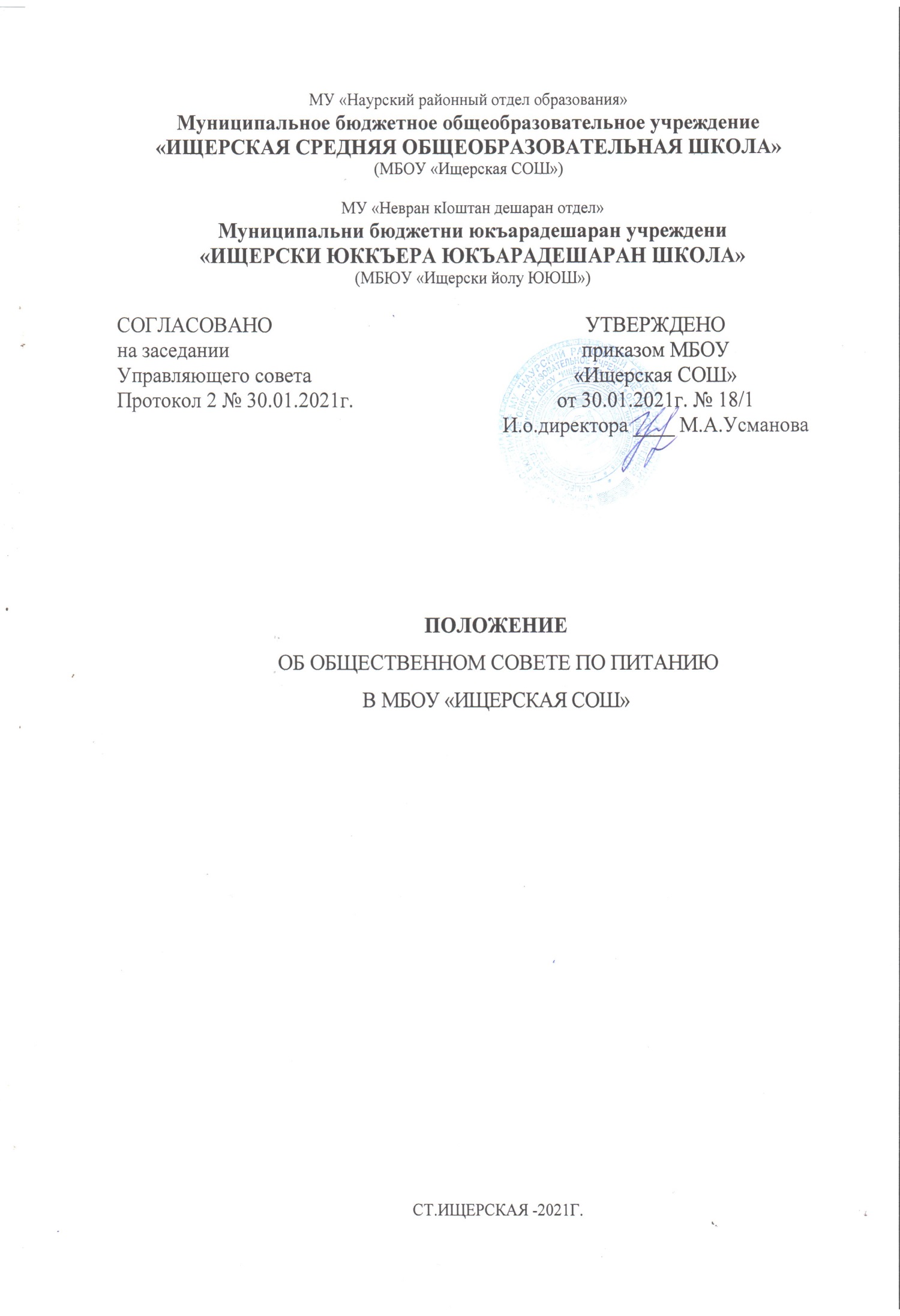 I. Общие положения1.1. Общественный Совет по питанию является общественным органом, который создан с целью оказания практической помощи МБОУ «Ищерская СОШ» в организации и осуществлении административно-общественного контроля за организацией и качеством питания обучающихся, усиления контроля за полноценностью питания, качеством поступающей продукции, внедрению основ здорового питания. II. Структура Общественного Совета по питанию2.1. Совет по питанию включает в себя постоянно действующую группу из числа сотрудников МБОУ «Ищерская СОШ» и представителей общественности (члены родительских комитетов классов, члены Совета ученического самоуправления). Общее количество членов Совета по питанию - 9 человек. 2.2. Председателем совета по питанию является ответственный за питание. Состав совета по питанию обновляется по мере необходимости. 2.3. В состав Совета по питанию входят: ответственный за питание в школе;заместитель директора; председатель родительского комитета;члены родительского комитета; член Совета ученического самоуправления;медицинский работник;сотрудник пищеблока.2.4. Состав совета по питанию утверждается приказом директора МБОУ «Ищерская СОШ» ежегодно. III. Основные задачи работы Совета по питанию3.1. Осуществление содействия в проведении анализа за состоянием и организацией питания в МБОУ «Ищерская СОШ».3.2. Разработка и интеграция нового передового опыта, инновационных форм организации питания детей в МБОУ «Ищерская СОШ».3.3. Решение вопросов по оказанию льгот питания обучающимся из малообеспеченных семей.3.4. Контроль за организацией и качеством полноценностью питания детей, качеством поступающей продукции. 3.5.Пропаганда среди обучающихся здорового питания.IV. Порядок и направления работы Совета по питанию4.1. Совет организует: - изучение оптимального и передового опыта в области организации питания МБОУ «Ищерская СОШ» и способствует его интеграции в работу; - консультативную работу, связанного организацией детского питания; - анализ за состоянием организации питания.4.2. Осуществляет контроль: - за работой пищеблока (материальная база пищеблока, санитарно-эпидемиологический режим, хранение проб, закладка продуктов, технология приготовления продуктов, качество и количество пищи, продуктов, маркировка тары, выполнение графика и правил раздачи пищи); - за организацией питания детей: соблюдение режима питания, раздача пищи в группах, сервировка столов, гигиена приема пищи, качество и количество пищи, оформление блюд, маркировка посуды для пищи; - за работой продуктовой кладовой (прием, хранение, выдача продуктов, оформление документации, санитарно-эпидемиологический режим); - за выполнением десятидневного меню, утвержденного директором школы; - за ведением документации по организации питания. 4.3. Совет проводит заседание ежемесячно, оформляя заседания протоколами. V. Права и обязанности членов Совета по питанию5.1. Члены Совета по питанию обязаны присутствовать на заседаниях Совета по питанию. 5.2. Члены Совета по питанию имеют право: - выносить на обсуждение конкретные обоснованные предложения по вопросам питания, контролировать выполнение принятых на Совете по питанию предложений, поручений; - давать рекомендации, направленные на улучшение питания; - ходатайствовать перед администрацией о поощрении или наказании сотрудников, связанных с организацией питания.